PRÊT DE VEHICULE UTILITAIRE 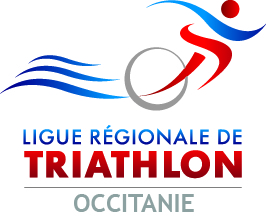 ‘’ Antenne de Sète’’ SAISON SAIIntitulé et date(s) de  la manifestation : ………………………………………………………………………………………………………Club ou organisation : …………………………………………………………………………Lieu de la manifestation : ………………………………………………………………………Nom et prénom du conducteur principal : ………………………………………………….Né le …………………………………………………..  à ………………………………………N° Permis …………………………………………….Délivré à ……………………………………………..Tel : …………………………………………………...Nom et prénom du deuxième conducteur : ……………………………………………….. Né le …………………………………………………..  à   …………………………………..N° Permis …………………………………………….Délivré à ………………………………………………Tel : ……………………………………………………..Pour une durée de ………………jour (s)Lieu de départ et de retour : …………………………………………………………………..        Je reconnais avoir pris connaissance des conditions et de la procédure en vigueur concernant la demande de prêt de véhicule utilitaire mentionné ci-contre.A …………………………………….. Le ……………………………………….Nom  & prénom du responsable Ligue                                      Nom & Prénom  du responsable Organisation	………………………………………………………….		      ………………………………………………………………………..Signature					     	SignatureFICHE ETAT DES LIEUX DU VEHICULEModèle : CITROEN JUMPER 2Immatriculation : BN-709-JEDEPARTRETOURDate et heureLe                 à           hLe                 à           hLe                 à           hCarburant(à entourer)¼       ½         ¾         4/4¼       ½         ¾         4/4¼       ½         ¾         4/4Kilométrage(Km inclus)…………………..Kms…………………..Kms……………Kms soit : ………...Etat de laCarrosserie.--- Rayure== Rayure importante           Coup          A remplacer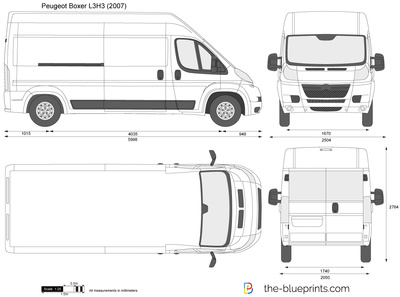 Etat des pneus    Neufs        Etat d’usage    Neufs        Etat d’usage     Etat d’usage     Dégradés     CrevaisonContrôlesContrôles effectués            Outils/Crick       Roue de secours       Propreté int.ext       Propreté vitres       Optiques       Pack sécurité      (Gilets+Triangle)Contrôles effectués            Outils/Crick       Roue de secours       Propreté int.ext       Propreté vitres       Optiques       Pack sécurité      (Gilets+Triangle)A contrôlerRas      Défaillance                          Outils/Crick                    Roue de secours                    Propreté int.ext                     Propreté vitres                              Optiques                      Pack sécurité                  (Gilets+Triangle)Observations & signatureObservations & signature